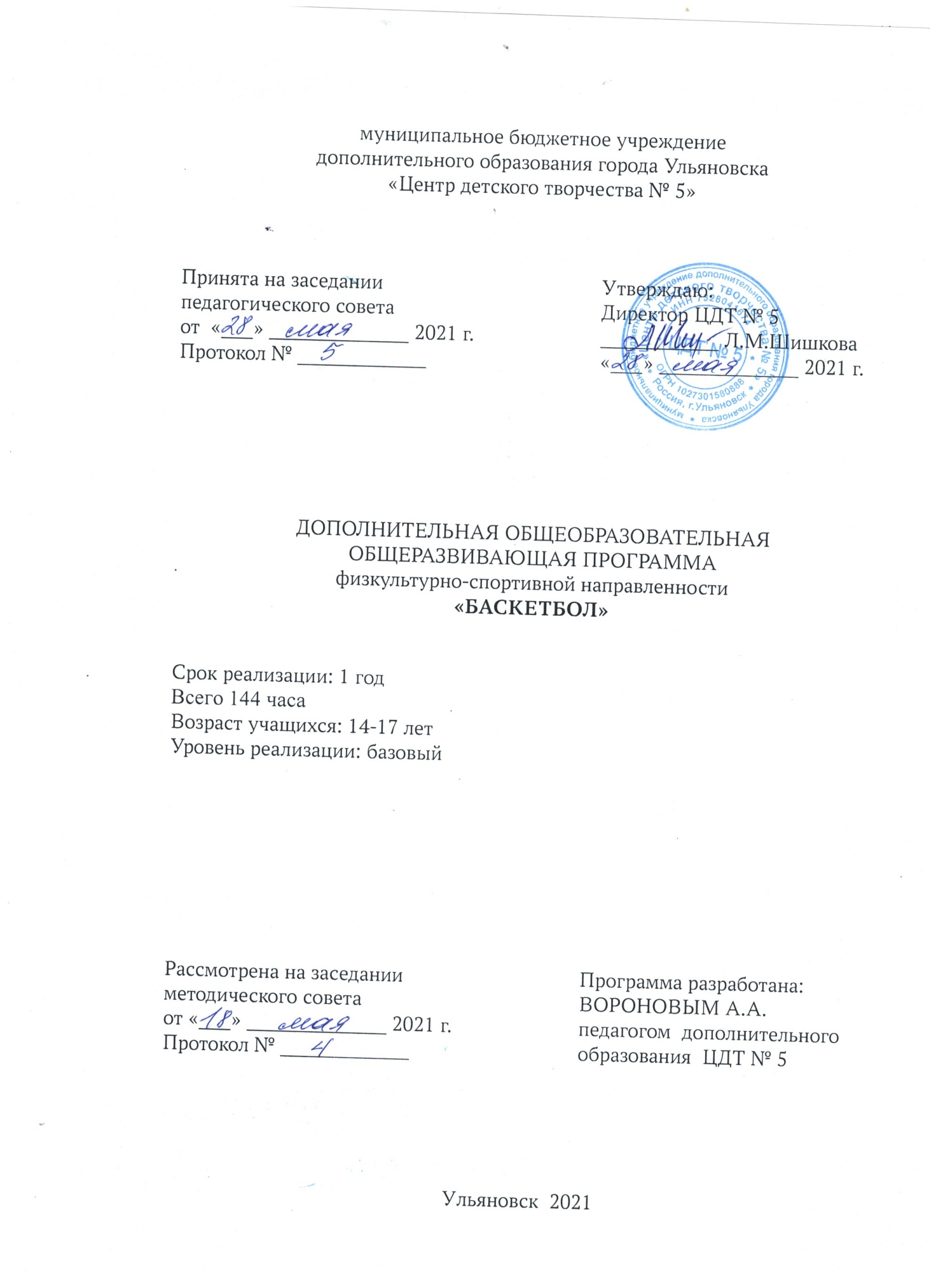 СОДЕРЖАНИЕПояснительная запискаФизическая культура и спорт – обширное  педагогическое пространство. На уникальные возможности спортивных занятий в воспитании цельной, разносторонней личности обращали внимание еще великие греки – философы Сократ, Платон, Аристотель и другие. В генетической программе каждого человека изначально заложен огромный запас прочности, однако известно, что сейчас здоровье российского населения, прежде всего молодежи, оставляет желать лучшего. Это связано с наличием постоянно углубляющегося противоречия между возросшими адаптивно-соматическими, психологическими и генетическими возможностями современного человека с одной стороны и резким уменьшением его двигательной активности как регулятора состояний и функций организма – с другой. Тем более возрастает значение физкультурных занятий в школе как важнейшей части всей программы оздоровления населения, укрепления здоровья, создания в детстве и юности надежной основы будущей долголетней и здоровой жизни. Образовательная программа «Баскетбол» имеет физкультурно - спортивную направленность.Баскетбол – командный вид спорта. Участие в соревнованиях помогает юным баскетболистам совершенствоваться в мастерстве. Однако реализация физических качеств должна осуществляться в зависимости от возрастных особенностей. Это положение непосредственно связано с индивидуализацией подготовки юных игроков. В баскетболе индивидуализация осуществляется по нескольким критериям: по возрасту, полу, игровому амплуа, антропометрическим признакам, биологическому созреванию. И нельзя требовать от детей больше того, что они могут выполнить на данном возрастном этапе. Особенно это касается соревновательной деятельности, которая строится на основе технического и тактического мастерства.Дополнительность образовательной программы «Баскетбол» состоит в том, что она  предназначена для организации  образовательно – воспитательного процесса  в учреждениях дополнительного образования детей, конкретно в Центре творчества учащихся. Программа позволяет последовательно решать задачи физического воспитания школьников на протяжении двухлетнего обучения, формируя у учащихся целостное представление о физической культуре, ее возможностях в повышении работоспособности и улучшении состояния здоровья. А главное – воспитывает личность, способную к самостоятельной творческой деятельности.Актуальность образовательной программы физкультурно-спортивного направления «Баскетбол» обусловлена тем, что спортивную подготовку в системе дополнительного образования детей она рассматривает в качестве специализированного процесса использования физических упражнений с целью развития и совершенствования свойств и способностей, обуславливающих формирование двигательных навыков и физических качеств обучающихся. В детском возрасте наиболее интенсивно развиваются двигательные навыки, так как в этот период происходит формирование всего биодвигательного аппарата и физических качеств. Слабое, негармоничное развитие мышечной системы значительно задерживает развитие двигательных способностей ребенка. Отличительной особенностью данной программы является:- личностно – ориентированный подход по освоению учебного материала, обуславливающий развитие у учащихся целостной системы ценностных ориентаций;- осуществление специфической установки на изучение техники и тактики баскетбола;- ярко просматривается взаимосвязь оздоровительной и спортивной направленности;- обучение предполагает искусство педагога предоставлять учащимся содержание образования в наиболее доступной для них форме и наиболее действенными методами;- программа предусматривает поэтапное развитие необходимых черт характера и свойств личности,  способностей, двигательных и координационных качеств. Как известно, игра с давних пор составляет неотъемлемую часть жизни человека. Она занимает досуг, воспитывает, удовлетворяет потребность в общении, получении информации, дает приятную физическую нагрузку. Кроме того, игра оказывает благотворное влияние на формирование творческой души, развитие физической силы и способностей. В игре растущий человек познает окружающий мир, жизнь, ищет себя. Спортивные игры направлены на всестороннее физическое развитие и способствуют совершенствованию многих необходимых в жизни двигательных и морально-волевых качеств. Это и стало основной целью созданной программы дополнительного образования детей «Баскетбол».Программа является модифицированной. Она приведена в соответствие с современными требованиями. Учтены положения новых нормативных документов по вопросам обучения, воспитания и развития детей.Образовательная программа составлена на основе директивных и нормативных документов Министерства образования и науки РФ, Федерального агентства по физической культуре и спорту России, Министерства здравоохранения и социального развития, Единой спортивной всероссийской классификации, Типового положения об учреждениях дополнительного образования РФ, Дополнительных инструкций педагога дополнительного образования, Инструкций по технике безопасности.Перечень нормативно-правовых актов, регламентирующих разработку дополнительных общеобразовательных общеразвивающих программФедеральный закон Российской Федерации от 29 декабря 2012 года № 273-ФЗ «Об образовании в Российской Федерации» (ст. 2, ст. 15, ст.16, ст.17, ст.75, ст. 79);Проект Концепции развития дополнительного образования детей до 2030 года;Приказ Минпросвещения РФ от 09.11.2018 года № 196 «Об утверждении Порядка организации и осуществления образовательной деятельности по дополнительным общеобразовательным программам»;Приказ от 30 сентября 2020 г. N 533 «О внесении изменений в порядок организации и осуществления образовательной деятельности по дополнительным общеобразовательным программам, утвержденный приказом Министерства просвещения Российской Федерации от 9 ноября 2018 г. № 196»;Методические рекомендации по проектированию дополнительных общеразвивающих программ № 09-3242 от 18.11.2015 года; СП 2.4.3648-20 Санитарно-эпидемиологические требования к организациям воспитания и обучения, отдыха и оздоровления детей и молодежи.Нормативные документы, регулирующие использование электронного обучения и дистанционных технологий:Приказ Министерства образования и науки РФ от 23.08.2017 года № 816 «Порядок применения организациями, осуществляющих образовательную деятельность электронного обучения, дистанционных образовательных технологий при реализации образовательных программ» Методические рекомендации от 20 марта 2020 г. по реализации образовательных программ начального общего, основного общего, среднего общего образования, образовательных программ среднего профессионального образования и дополнительных общеобразовательных программ с применением электронного обучения и дистанционных образовательных технологий.Локальные акты ОО:Устав муниципального бюджетного учреждения дополнительного образования города Ульяновска «Центр детского творчества № 5»;Положение о проектировании дополнительных общеобразовательных общеразвивающих программ;Положение об организации образовательного процесса с использованием электронного обучения и дистанционных образовательных технологий.Положение о сетевой форме реализации образовательных программ (только для программ в сетевой форме реализации)Дополнительные документы Нормативные документы, регулирующие использование сетевой формы:Письмо Минобрнауки России от 28.08.2015 года № АК – 2563/05 «О методических рекомендациях» (вместе с Методическими рекомендациями по организации образовательной деятельности с использованием сетевых форм реализации образовательных программ);Приказ Министерства науки и высшего образования Российской Федерации и Министерства просвещения Российской Федерации от 05.08.2020 г. N 882/391 "Об организации и осуществлении образовательной деятельности при сетевой форме реализации образовательных программ».Важнейшими дидактическими принципами обучения являются сознательность и активность, наглядность, доступность, индивидуализация, систематичность, последовательность, прочность. Основная задача педагога дополнительного образования состоит в умении правильно сочетать принципы обучения на занятиях в зависимости от возраста учащихся, их индивидуальных способностей усваивать учебный материал и черт характера.Ведущими методами обучения являются:словесные методы, создающие у обучающихся предварительное представление об изучаемом движении: объяснение, рассказ, замечания, команды, распоряжения, указания, подсчет и т.д.наглядные методы – применяются главным образом в виде показа упражнений, учебных наглядных пособий, видеофильмов. Помогают создать конкретные представления об изучаемых действиях;практические методы: метод упражнений, игровой метод, соревновательный. Главным является метод упражнений, который предусматривает многократное повторение движений. Разучивание упражнений осуществляется двумя способами: в целом и по частямигровой и соревновательный методы применяются после того, как у учащихся образовались некоторые навыки игры.Особенности организации образовательного процесса. В основу методики физической подготовки по программе «Баскетбол» положена концепция тренировки, как научно обоснованная теория управления повышением физического потенциала обучающихся. Высокий уровень развития двигательных качеств и способностей, общей и физической работоспособности могут быть приобретены воспитанниками путем тренировки, путем реализации целенаправленного процесса адаптации их к двигательной деятельности необходимого объема и достаточной интенсивности. Современным требованием последнего времени является введение в образовательный процесс дистанционного обучения. Отличительная особенность данной программы заключается в возможности изучения программного материала с применением дистанционных технологий (далее ДОТ). Дистанционные образовательные технологии реализуются в основном с применением информационно-телекоммуникационных сетей при опосредованном (на расстоянии) взаимодействии учащихся и педагогических работников.При дистанционном обучении  по программе используются следующие формы дистанционных технологий:-видео- и аудио-занятия, лекции, мастер-классы;-онлайн-турниры;-открытые электронные библиотеки;- адресные дистанционные консультации.В организации дистанционного обучения по программе используются следующие интернет платформы и сервисы: сетевой город, ZOOM, чаты Viber, в Контакте.В месенджерах с начала обучения создается группа, через которую ежедневно происходит обмен информацией, даются задания и присылаются ответы, проводятся индивидуальные консультации по телефону, индивидуальные занятия по видеосвязи в ZOOM.Адресат данной программы дети старшего школьного возраста от 14 до 17 лет. В группы набираются желающие, не имеющие медицинских противопоказаний для занятий спортивными играми.Учебный курс рассчитан на 1 год обучения. Учебный год длится с сентября по май месяц включительно. Общий объем курса составляет 144 учебных часа. Занятие проводится по 2 часа: 45минут урок, 15 мин перерыв и 45 минут урок.Программа состоит из двух модулей. Модуль 1 – 64 часа; Модуль 2 – 80 часов.Режим и наполняемость учебных группДля зачисления в детское объединение «Баскетбол» необходимо предоставить: медицинскую справку с допуском врачазаявление родителейЗачисленные в объединение дети проходят вводное тестирование (диагностику).Программа предусматривает теоретические и практические занятия, контрольные испытания, участие в соревнованиях.Наиболее распространенными формами работы с детьми при реализации данной программы являются учебно-тренировочные занятия, обучающие игры, двусторонние игры, товарищеские встречи, соревнования различных уровней.Форма обучения очная с постоянным составом учащихся. Уровень реализуемой программы базовый.Цель и задачи программыЦель — содействие всестороннему гармоничному физическому развитию и укреплению здоровья учащихся, совершенствование двигательных и морально-волевых качеств, формирование творческих способностей.Основными задачами программы являются:Образовательные:приобретение необходимых теоретических знанийобучение основам техники перемещений и стоек, приема и передачи мячаначальное обучение тактическим действиямподготовка и выполнение нормативных требований по видам подготовкиМетапредметные:воспитание воли, смелости, настойчивостивоспитание дисциплинированности, навыков культурного поведениявоспитание коллективизма, чувства дружбыЛичностные:укрепление здоровья учащихсясодействие правильному физическому развитию детского организмаразвитие организаторских навыков.приобретение соревновательного опытаСодержание программыОжидаемые результаты.К концу учебного года обучающиеся должны знать:основы теоретических знаний по разделам программы;основы судейства.К концу учебного года обучающиеся должны уметь:освоить основные средства общей физической подготовки;освоить основные приёмы игры в баскетбол;играть по упрощённым правилам в баскетбол;уметь ориентироваться в действиях с партнёрами и соперниками;применять в игровой ситуации изученные способы ведения, передач, бросков мяча;освоить основы коллективной игры (взаимодействие двух и более игроков);ориентироваться при розыгрыше соперниками стандартной ситуации;участвовать во внутригрупповых и межгрупповых соревнованиях.Учебный план. МОДУЛЬ 1Начало учебного года – 01 сентября Окончание учебного года  – 31 декабряОбъём учебного времени: 64 часа Учебный план. МОДУЛЬ 2Начало учебного года – 08 января Окончание учебного года  – 31 маяОбъём учебного времени: 80 часов Содержательная часть. 1. Теоретическая подготовка. 3 часа.Цель:  дать краткие сведения обучающимся о предмете, ознакомить обучающихся с программой «Баскетбол»; ознакомить с техникой безопасности на занятиях.Теория: Внешние факторы спортивного травматизма. Внутренние факторы спортивного травматизма. Основные правила игры. Судейство.Контроль: Техника безопасности на занятиях.Формы и методы подачи материала: рассказ, беседа, инструктаж, опрос.Оборудование: тексты инструкций, таблицы, образовательная программа.2. Общая физическая подготовка. 51 час.Цель: воспитание физических качеств обучающихся.Теория: Основные понятия и требования к уровню физической подготовленности обучающегося.Практика: Общее разностороннее развитие физических качеств в соответствии с представлениями о нормальном гармоническом развитии человека. Практические занятия. Разминка. Упражнения для мышц рук и плечевого пояса в различных положениях (стоя, сидя, лежа, лежа в наклоне): разводка, подтягивания, круговые вращения руками. Упражнения для мышц шеи и туловища: наклоны, вращения и повороты головы; наклоны, повороты, круговые движения туловищем. Упражнения для мышц брюшного  пресса. Упражнения для мышц спины: наклоны, прогибы. Упражнения для мышц ног: приседания, отведения, прыжки, выпады.Контроль: Контрольные испытания. Для тестов используются контрольные упражнения для оценки общей физической подготовленности. Кроме этих упражнений для тестирования, можно применять как соревновательные, так и вспомогательные упражнения.Формы и методы подачи материала: рассказ, демонстрация,  наглядный метод, игровой, соревновательный, строго регламентированные упражнения.Оборудование: турник, гимнастическая скамейка, гимнастическая стенка, скакалка, мячи, гантели, гири.3. Специальная физическая подготовка. 40 часов.Цель: развитие физических качеств обучающихся с учетом специфики вида спортивной деятельности.Теория: ознакомление с видами специальных упражнений.Практика: Воспитание выносливости различными методиками – аэробной, анаэробной, гликолитической и др. Воспитание силовых способностей – максимальной силы, скоростно-силовых способностей, силовой выносливости. Преодолевающий, изокинетический, уступающий режимы сокращения мышц. Воспитание скоростных способностей. Факторы, определяющие проявление быстроты реакции (простой, сложной, рефлекторной), быстроты движений. Метод вариативного упражнения. Воспитание гибкости. Метод активных динамических упражнений, метод «стретчинга», нетрадиционные методы.Воспитание двигательно-координационных способностей. Уровни проявления двигательно-координационных способностей: внутримышечный, межмышечный, сенсорно-мышечный. Воспитание способностей перестраивать двигательные действия в соответствии с изменением условий решения двигательной задачи. Воспитание точности воспроизведения пространственных, силовых, временных, ритмических параметров движений. Воспитание способности сохранять равновесие (балансировать в статических и динамических позах).Формы и методы подачи материала: рассказ, демонстрация, специальные упражнения, наглядный метод, игровой, соревновательный.Оборудование: баскетбольные мячи, баскетбольные кольца, гантели, амортизаторы (резиновые бинты).4. Техническая подготовка. 20 часов.Цель: Овладение основой техники нападения и защиты.Задачи:обеспечить общее зрительно-логическое представление об изучаемом действии, основах техники действия;сформировать мышечно-двигательное представление об изучаемом двигательном действии;научить частям, фазам и элементам техники двигательного действия;сформировать общий ритм двигательного действия.Практика: Ознакомление и начальное разучивание техники. Непосредственное овладение двигательным действием, формирование установки на овладение действием и приобретения знаний о сущности двигательной задачи и путях ее решения.Формы и методы подачи материала: рассказ, демонстрация, специальные упражнения, наглядный метод, игровой, соревновательный.Оборудование: баскетбольные мячи, баскетбольные кольца.5. Тактическая подготовка. 20 часов.Цель: Развитие творческого мышления, памяти, представления и воображения. Развитие таких способностей как наблюдательность, сообразительность, инициативность.Теория: Общие сведения об основных тактических приёмах и игры в нападении (индивидуальные и  коллективные). Общие сведения об основных тактических приёмах и игры в защите (индивидуальные и  коллективные).Практика: развитие способности оценивать изменяющуюся ситуацию, ориентироваться в ней и быстро применять любой технический приём или игровое действие. Овладение вариантами взаимодействий двух или трёх игроков. Овладение тактическими комбинациями в определённые моменты игры (начало игры с центра). Введение мяча в игру (из-за боковой и лицевой линии). Тактика нападения и защиты. Индивидуальные действия. Групповые действия. Коллективные действия.Формы и методы подачи материала: рассказ, демонстрация, специальные упражнения, наглядный метод, игровой, соревновательный.Оборудование: баскетбольные мячи, баскетбольные кольца.6. Соревновательная деятельность. 10 часов.Цель: Овладение элементарными техническими и тактическими навыками игры. Проверка уровня подготовленности обучающихся.Практика: Учебные игры. Спортивные игры. Эстафеты. Броски в кольцо с разных расстояний и положений. Приемы отбора мяча у соперника. Взаимодействие игроков при нападении и защите. Проверка сформированности должного отношения к запрещённым приёмам и действиям во время игры.Контроль: Проверка действий обучающихся в игре. Владение техническими приёмами. Тактические умения. Взаимодействие игроков во время игры.Формы и методы подачи материала: рассказ, демонстрация, специальные упражнения, наглядный метод, игровой, соревновательный.Оборудование: баскетбольные мячи, баскетбольные кольца.Планируемые результаты.Показателями результативности освоения программы являются:Повышение роли атлетической подготовки. Ее направленность определяется морфофункциональными и психологическими особенностями школьников. Используется в зависимости от этапа подготовки в развивающем, поддерживающем и компенсирующем режимах.Повышение эффективности средств технико-тактической подготовки;Приобретение опыта борьбы с другими командами;Специализированность всех средств подготовки воспитанников. Основными факторами, обуславливающими эффективность физической деятельности обучающихся по итогам реализации программы «Баскетбол», являются:Социальные черты личности, мотивация к физической активности;Технико-тактическая подготовленность;Общая и специальная физическая подготовленность;Психологическая подготовленность;Показатели психических процессов;Особенности темперамента, эмоционально-волевой сферы, типологические свойства нервной системы;Благоприятное функциональное состояние на базе хорошего здоровья;Антропометрические показания;Возраст и стаж физических занятий;Успешность игровой деятельности.Для проведения контрольных испытаний выделяются специальные учебные часы. На основании результатов контрольных испытаний рекомендуется вносить оперативные коррективы в учебный процесс, а также решать вопрос об уровне подготовленности занимающихся. ДиагностикаДля успешного выполнения образовательной программы "Баскетбол» предусмотрено применение входной, текущей и итоговой диагностики.Входная диагностика спортивного объединения заключается в проверке физической подготовленности на начале учебно-тренировочного процесса. В программу входной диагностики входят упражнения общей и специальной физической подготовки.В программу текущей диагностики входит ежеквартальное тестирование и анализ роста физической подготовки юных спортсменов.Итоговая диагностика проводится в конце учебного года. Обучающиеся обязаны принять участие в соревнованиях и показать хорошие результаты тестирования по общей и специальной физической подготовке.Требования к уровню подготовки выпускниковДолжны знать:основы истории развития физической культуры в России, особенности развития избранного вида спорта;педагогические, физиологические и психофизические основы обучения двигательным действиям и воспитания физических качеств, современные формы построения занятий и систем занятий физическими упражнениями с разной функциональной направленностью;биодинамические особенности и содержание физических упражнений общеразвивающей и корригирующей направленности, основы их использования в решении задач физического развития и укрепления здоровья;физические основы деятельности систем дыхания, кровообращения и энергообеспечения при мышечных нагрузках, возможности их развития и совершенствования средствами физической культуры в разные возрастные периоды;психофункциональные особенности собственного организма, индивидуальные способы контроля за развитием его адаптивных свойств, укрепления здоровья и повышения физической подготовленности;способы организации самостоятельных занятий физическими упражнениями с разной функциональной направленностью, правила использования спортивного инвентаря и оборудования;правила личной гигиены, профилактики травматизма и оказания доврачебной помощи при занятиях физическими упражнениями.Должны уметь:технически правильно осуществлять двигательные действия избранного вида спортивной специализации, использовать их вусловиях соревновательной деятельности;проводить самостоятельные занятия по развитию основных физических способностей, коррекции осанки и телосложения;разрабатывать индивидуальный двигательный режим, подбирать и планировать физические упражнения, поддерживать оптимальный уровень индивидуальной работоспособности;контролировать и регулировать функциональное состояние организма при выполнении физических упражнений, добиваться оздоровительного эффекта и совершенствования физических кондиций;управлять своими эмоциями, эффективно взаимодействовать со взрослыми и сверстниками, владеть культурой общения;соблюдать правила безопасности и профилактики травматизма на занятиях физическими упражнениями, оказывать первую помощьпри травмах и несчастных случаях;пользоваться современным спортивным инвентарем и оборудованием, специальными техническими средствами, с целью повышения эффективности самостоятельных форм занятий.11 Комплекс организационно-педагогических условий  Календарный учебный график.  Начало учебного года – 01 сентября Окончание учебного года  – 31 маяПродолжительность учебного года: 36 недельУсловия реализации программыДля реализации образовательной программы «Баскетбол» необходим спортивный зал. Зал, где проходят занятия, имеет площадь 288 кв м. СанПиН определяют 4 кв м на одного учащегося. Пропускная способность зала более 70 человек, что соответствует нормам.В процессе реализации программы используются планшет и смартфоны для записи отработки техники выполнения упражнений и заданий, игровых моментов.Программа реализуется педагогом дополнительного образования высшей квалификационной категории. Педагог имеет высшее педагогическое образование. Курсовую подготовку прошёл в 2017 году. Педагог участвует в конкурсах профессионального мастерства на уровне образовательной организации, городского и регионального уровней.Материально – техническое обеспечениеоборудование (шведская стенка, брусья, гимнастические скамейки, тренажеры, баскетбольные кольца);гантели, гири, скакалки, баскетбольные мячисредства судейства: свисток, секундомер.Формы аттестацииДля определения успешности освоения материала и качества учебного процесса программой предусмотрен регулярный контроль знаний, умений и навыков обучающихся. Предполагаются следующие виды диагностических исследований: входящая, текущая и итоговая диагностика.Входящая диагностика осуществляется при наборе группы, а также в начале каждого учебного года. Определяется физический уровень развития ребенка, состояние его здоровья, уровень теоретических знаний по предмету.Текущая диагностика осуществляется как при помощи контроля на  каждом занятии, так и после каждой темы программы. По результатам контроля определяется индивидуальный темп и уровень сложности заданий.Итоговая диагностика проводится в конце каждого учебного года в виде сдачи контрольных нормативов. Показатели результативности включают следующие компоненты:Предметно-информационный компонент:знание основ физической подготовки, как оздоровительной системы для решения личностных проблем;знание составляющих здоровья, здорового образа жизни, факторов, определяющих здоровье.Деятельностно-коммуникативный компонент:применение знания, умения и навыков физической культуры в практической деятельности;умение самостоятельно готовится к занятиям и упражнениям, осваивать разнообразные двигательные действия;самоопределение в способах достижения здоровья, самоорганизация с целью освоения здорового образа жизни.Ценностно-ориентационный компонент:сформированность потребности освоения ценностей культуры здоровья, физической культуры;гармоничное развитие физических качеств и связанных с ними способностей;отношение к здоровью как ценности, условию самореализации и социальной адаптации;ответственность за свое здоровье и здоровье окружающих.Оценочные материалыМЕТОДИКА ПРОВЕДЕНИЯ КОНТРОЛЬНЫХ ИСПЫТАНИЙ.	1. Общая физическая подготовленность.Бег 1000м.Прыжок в длину с места.Челночный бег 10 х 5м.Подъем туловища в сед за 30 сек.Наклон вперед.Подтягивание – для мальчиков, вис на согнутых руках – для девочек.	2. Специальная физическая подготовленность.Прыжок вверх с места (скоростно-силовые качества).	К щиту прикрепляется планка с сантиметровой шкалой. На площадке под щитом чертится мелом квадрат 50 х 50см. Измеряется рост испытуемого стоя с вытянутой вверх рукой. Затем испытуемый выполняет прыжок вверх с места, стараясь как можно выше сделать на планке отметку намеленными пальцами правой или левой руки. При выполнении прыжка и приземлении испытуемый должен находится в пределах начерченного квадрата. Фиксируется высота сделанной испытуемым отметки над уровнем площадки, а высота подскока оценивается разностью В см – Р см. Учитывается  лучший результат по трем пометкам.Бег 6м и 20м (скоростные качества).Испытуемый выполняет прямолинейный рывок с высокого старта. Время пробегания фиксируется с точностью до 0,01 сек. Учитывается лучший результат по двум попыткам.40-секундный челночный бег (скоростная выносливость).Испытуемый последовательно,  без пауз, бегает от одной  лицевой линии баскетбольной площадки до другой,  стремясь преодолеть максимальную дистанцию за 40 сек. Остановки и повороты для изменения направления бега должны выполняться так, чтобы одна нога игрока в момент поворота полностью находилась  за лицевой линией. Выполняются  2 попытки с интервалом 2,5 мин. Фиксируется суммарная дистанция, пройденная  испытуемым за 2 попытки. Баскетболисты 10-12 лет пробегают 40-секундный отрезок один раз.Техническая  подготовленность.Передвижения 5 х 6м (оценивается быстрота передвижения различными способами с изменением направления движения).На площадке чертится квадрат со стороной 5м. Одна из сторон удлиняется на 50 см с обоих концов. Один из этих отрезков является стартом и финишем,  другой отметкой, от которой  движение начинается в обратном направлении. Передвижение выполняется   с наружной стороны ограничительных линии.  По сигналу учащиеся  передвигаются лицом вперед (5м),  затем по другой стороне квадрата левым боком в защитной стойке (5м) и спиной вперед (5м), заступает одной ногой за ограничительную линию и выполняет упражнение в обратном направлении: лицом вперед, правым боком, спиной вперед. В момент пересечения игроком линии финиша секундомер останавливается.  Выполняются 2 попытки, учитывается лучший результат. Комплексное упражнение (оценивается быстрота передвижения, техника ведения мяча правой и левой рукой и точность бросков в движении и в прыжке). 	В ближней правой половине площадки (если стоять на середине лицевой линии, лицом к площадке) расположены 4 набивных мяча. Первый – в середине площадки в 3м от средней линии, второй – на боковой линии в 6м от средней линии, третий – в середине площадки в 6м от первого мяча и четвертый – в правом ближнем углу площадки. С левой стороны площадки, вдоль боковой линии на расстоянии 2м от нее стоят три стойки. Одна стойка на средней линии площадки, а две другие впереди и сзади от нее на расстоянии 1,5м. Испытуемый начинает движение с места пересечения средней и боковой линии в правой стороне площадки. Он передвигается левым боком в защитной стойке к первому мячу, касается его левой рукой, затем передвигается правым боком по направлению ко второму мячу, касается его правой рукой, продолжает передвижение левым боком к третьему мячу, касается его рукой и правым боком направляется к четвертному мячу. Коснувшись его правой рукой, испытуемый делает рывок к средней линии, на которой лежит баскетбольный мяч (расстояние от мяча до правой боковой линии 2м), берет его и ведет к щиту на противоположную половину площадки. Входит между 2-м и 3-м усиками в 3-секундную зону и выполняет бросок в движении правой рукой, ловит мяч и с ведением левой рукой выводит его из области штрафного броска между лицевой линией и 1-м усиком. Обходит зону штрафного броска слева направо, входит область штрафного броска между 3-м и 2-м усиками и бросает мяч в корзину левой рукой. Подобрав мяч после броска,  испытуемый ведет его правой рукой к стойкам, попеременно обводит вокруг каждую из них правой, левой, правой рукой, ведет мяч к противоположному щиту и завершает упражнение броском мяча в прыжке после остановки со средней дистанции. Секундомер выключается после попадания мяча в корзину. Обязательным является попадание в результате всех трех бросков, отскочивший мяч добивается. Тест «40 бросков с точек» (оценивается точность бросков и время выполнения упражнения). 	Испытуемый выполняет 4 серии по 10 бросков с разнорасположенных и разноудаленных точек с заданием выполнить 40 бросков за минимальное время. Точки для бросков размечаются на площадке следующим образом:	- точки 1 и 2 – слева от щита, на линии, параллельной лицевой линии площадки и проходящей через проекцию центра кольца;	- точки 3 и 4 – слева от щита, на линии, проходящей через проекцию центра кольца под углом 45 к проекции щита;	- точки 5 и 6 – на линии, проходящей проекцию центра кольца под углом 90 к проекции щита (т.е. прямо перед щитом);	- точки 7 и 8 – симметричны точкам 3 и 4 справа от щита;	- точки 9 и 10 – симметричны точкам 1 и 2 справа от щита. 	Расстояние точек 1, 3, 5, 7, 9 от проекции центра кольца 4м, а точек 2, 4, 6, 8, 10 – 5,5м. 	Испытуемый обязан выполнить серии бросков с точек в строгой последовательности: первая серия бросков 1, 2, 3, 4, 5, 6, 7, 8, 9, 10 точки; затем вторая серия бросков вновь с точек 1, 2, 3, 4, 5, 6, 7, 8, 9, 10 и т.д.	Испытуемому подавать мяч не разрешается: он должен сам подобрать мяч после броска и с ведением выходить на следующую точку. Для выполнения норматива предоставляется право на одну попытку. Точность попаданий подсчитывается в процентах. Время, затраченное на выполнение теста, характеризует работоспособность испытуемого в бросках: чем быстрее он выполнит 40 бросков, тем выше его работоспособность в этом упражнении. 	11-12-летние баскетболисты выполняют упражнение без учета времени. Штрафные броски.Испытуемый выполняет 3 серии по 10 бросков. Учитывается процент попаданий. Баскетболисты 10-11 лет выполняют 3 серии по 5 бросков. ВЫПОЛНЕНИЕ КОНТРОЛЬНЫХ НОРМАТИВОВпо общей физической подготовкеКонтрольные упражнения по специальной физической подготовке:Методические материалыМетодическое обеспечение  образовательной программыМетодика выполнения упражнений по ОФП.Прыжок в длину с места для измерения динамической силы мышц нижних конечностей. Из исходного положения, стоя стопы слегка врозь, носки стоп на одной линии со стартовой чертой, выполнить прыжок вперед с места на максимально возможное расстояние. Участник предварительно сгибает ноги, отводит руки назад, наклоняет вперед туловище, смещая вперед центр тяжести тела, и махом рук вперед и толчком двух ног выполнить прыжок. Дается три попытки, засчитывается лучшая.Бросок набивного мяча 1кг. из положения сидя - оценивается сила рук, плечевого пояса и спины. Из исходного положения, сидя на полу, ноги врозь, руки с набивным мячом над головой. Броски мяча из-за головы двумя руками. Оценивается лучший результат из трех попыток.Подъем туловища из положения лежа за 30 секунд - определяется скоростно-силовая выносливость мышц сгибателей туловища. Из исходного положения, лежа на спине, ноги согнуты в коленных суставах строго под углом 90градусов, стопы на ширине плеч, руки за головой, локти разведены в стороны, касаются пола, партнер прижимает ступни к полу. Необходимо выполнить максимально возможное число подъемов туловища за 30 сек., сгибаясь до касания локтями бедер и возвращаясь обратным движением в И.П., разводя локти в стороны до касания пола лопатками, локтями и затылком. Упражнения выполняется на гимнастическом мате или ковре. Дается одна попытка.Бег	1000 метров - для определения общей и скоростной выносливости. Проводится на стадионе или ровной грунтовой дорожке после предварительной разминки. Рекомендуется проводить забеги по 4-5 человек. Дается одна попытка.Методика выполнения упражнений по СФП.Бег 20, 30 и 60 м для оценки быстроты и скорости движения. На прямой ровной дорожке длиной не менее 40-80 м. Выполняется с высокого старта. Дается одна попытка.Прыжок в высоту с места. Для определения динамической силы мышц нижних конечностей. Для измерения высоты прыжка используют приспособление В.М. Абалакова (пояс с сантиметровой лентой). Сдающий предварительно сгибает ноги, отводит руки назад, наклоняет туловище чуть вперед, махом рук вперед и толчком двух ног выполняет прыжок вверх. Отталкиваясь и приземляясь, учащийся не должен выходить за пределы квадрата 50 х 50 см (точка отсчета при положении стоя на всей ступне). Дается три попытки.Ведение	мяча 20 м. Учащийся ведет мяч правой рукой 20 м. Фиксируется время продвижения (сек.), а также дается экспертная оценка техники выполнения ведения.Бросок в движении после ведения. Упражнение выполняется в правой стороне площадки. От средней линии учащийся ведет мяч к щиту, входит в трехсекундную зону между 1 и 2 усиками и совершает бросок в движении. Упражнение повторяется 5 раз. Учитывается количество попаданий, а также экспертная оценка техники выполнения упражнения.Броски	с точек. Учащийся выполняет две серии по 10 бросков. Точки бросков размечаются на площадке следующим образом:точки 1 и 2 - слева от щита, на линии, параллельной лицевой линии площадки,и проходят через проекцию центра кольца;точки 3 и 4- слева от щита, на линии, проходящей через проекцию центракольца под углом 45 градусов к проекции щита;точки 5 и 6- на линии, проходящей проекцию кольца под углом 90 градусов к проекции щита (т.е. прямо перед щитом);точки 7 и 8- симметрично точкам 3 и 4 справа от щита;точки 9 и 10- симметрично точкам 1 и 2 справа от щита.Расстояние точек 1,3,5,7,9 от проекции центра кольца для групп первых двух лет обучения - 3 м, для старших групп -3,5м, а точек 2,4,6,8,10- соответственно 4,5 и 5 м.Список литературыЛитература для педагогаБаскетбол: Примерная программа спортивной подготовки для ДЮСШ, СДЮШОР.-М.: Советский спорт, 2007.-100 с.Баскетбол. Правила игры. Реги@н. Санкт-Петербург, 2007г.Вуден Д. Современный баскетбол: пер. с англ. -М.: ФиС, 1999г.-256с. с илл.Методическое пособие. Нестеровский Д.И. Баскетбол. Теория и методика обучения. Издательский центр «Академия», 2008г.Методическое пособие для учителей физической культуры, руководителей спортивных секций, студентов физкультурных специальных вузов. Швапийко Л.Г. Развёрнутые планы-конспекты по баскетболу в 5-8 классах. Минск, 2008г.Нестеровский Д.И. Баскетбол. Теория и методика обучения. 4 издание.Портных Ю.И., Лосин Б.Е., Кир Л.С., Луткова Н.В., Минина Л.Н.. Игры в тренировке баскетболистов: Учебно-методическое пособие./ Спб. ГУФК им. П.Ф. Лесгафта, 2008г.-62 с.Асимарин Б.А., Виноградов Ю.А., Вяткина З.Н.. Теория и методика Физического воспитания. Учебник.-М.: Просвещение, 1990.Быков В.С. Развитие двигательных способностейучащихся. Учебное пособие. Челябинск. Урал: ГАФК, 1998.Валиахметов Р.М. Физическое воспитание учащихся. Программа.: Уфа, 1996.Галеева М.Р. Методические рекомендации по развитию гибкости спортсмена. Учебное пособие. Киев, 1980.Матвеев Л.П. Теория и методика Физического воспитания. Учебник. М., 1991.Настольная книга учителя физической культуры. Пособие для учителя. Под редакцией профессора Кофмана Л.Б. М.: Академия, 2000.Портных Ю.И. Спортивные игры и методика преподавания. Учебное пособие. М.: Физкультура и спорт, 1986.Программа физического воспитания учащихся 1-11 классов, основанная на одном из видов спорта (баскетбол, волейбол). М.: Просвещение, 1992.литература для учащихся.Билл Гатмен, Том Финнеган. Всё о тренировке юного баскетболиста. Москва, АСТ Астрель, 2007.Былеева Л.В. Подвижные игры. М., 1974.Гомельский А.Я. Баскетбол. Секреты мастера.-М.: Агенство «ФАИ», 1999г.-224с.: ил.-(серия «спорт»).Гомельский А.Я. Энциклопедия баскетболиста. Гранд Фаир, 2002.Сортел Н. Баскетбол. 100 упражнений и советов для юных игроков. Москва, АСТ Астрель, 2005.Яхонтов Е.Р. Физическая подготовка баскетболистов: Учебное пособие. 3-е изд., стереотипное: СПБ ГУФК им. П.Ф. Лесгафта. Высшая школа тренеров по баскетболу.- СПБ., Олимп, Спб, 2007г.- 134с.№страницыКомплекс основных характеристик программы1Пояснительная записка32Цель и задачи программы53Содержание программы64Учебный план. МОДУЛЬ 165Учебный план. МОДУЛЬ 276Содержательная часть87Планируемые результаты10Комплекс организационно-педагогических условий118Календарный учебный график119Условия реализации программы1410Формы контроля1411Оценочные материалы1512Методические материалы19Список литературы22Годобучения,модульВозрастучащихсяКоличествоуч-ся в группеКоличество часов в неделюКоличество часов в модулеКоличествочасов в год1 год обученияМ114-1710-152р по 2ч = 6641441 год обученияМ214-1710-152р по 2ч = 680144Всего  144 часаВсего  144 часаВсего  144 часаВсего  144 часаВсего  144 часаВсего  144 часатемаКоличество часовКоличество часовКоличество часовКоличество часовФормы контролятемавсеготеорпрактконтрФормы контроля1Теоретическая подготовка221.1Техника безопасности. Правила игры.2устный опрос2Общая физическая подготовка282622.1Развитие скоростно-силовых качеств102наблюдение тестирование2.2Развитие общей выносливости6наблюдение2.3Силовая подготовка10наблюдение3Специальная физическая подготовка162143.1Ловля мяча после отскока0,54наблюдение3.2Передача мяча одной рукой в движении0.54наблюдение3.3Броски мяча в кольцо с разных точек16наблюдение4Техническая подготовка884.1Отъем мяча4наблюдение4.2Ведение мяча справа и слева4наблюдение5Тактическая подготовка6155.1Совершенствование техники нападения2наблюдение5.2Совершенствование техники защиты1наблюдение5.3Взаимодействие игроков в нападении и защите11наблюдение5.4Совершенствование перехода от нападения к защите и наоборот1наблюдение6Соревновательная деятельность446.1Игры внутригрупповые, межгрупповые2тестирование6.2Соревнования2результаты соревнованийИтого:645536темаКоличество часовКоличество часовКоличество часовКоличество часовФормы контролятемавсеготеорпрактконтрФормы контроля1Теоретическая подготовка111.1Техника безопасности. Правила игры.1устный опрос2Общая физическая подготовка232122.1Развитие скоростно-силовых качеств92наблюдение тестирование2.2Развитие общей выносливости6наблюдение2.3Силовая подготовка6наблюдение3Специальная физическая подготовка24243.1Ловля мяча после отскока8наблюдение3.2Передача мяча одной рукой в движении8наблюдение3.3Броски мяча в кольцо с разных точек8наблюдение4Техническая подготовка12124.1Отъем мяча6наблюдение4.2Ведение мяча справа и слева6наблюдение5Тактическая подготовка142125.1Совершенствование техники нападения4наблюдение5.2Совершенствование техники защиты4наблюдение5.3Взаимодействие игроков в нападении и защите12наблюдение5.4Совершенствование перехода от нападения к защите и наоборот12наблюдение6Соревновательная деятельность666.1Игры внутригрупповые, межгрупповые2тестирование6.2Соревнования4результаты соревнованийИтого:803698№ДатаВремяКол часФорма занТемаФорма контр116.30-18.302ТеорТехника безопасностиопрос216.30-18.302ТеорВводный урок. Программа на год.опрос316.30-18.302теорПравила игры. Судейство.опрос416.30-18.302практСпортивные и подвижные игры. Развитие скоростно-силовых качествнаблюдение516.30-18.302практСпортивные и подвижные игры. Развитие скоростно-силовых качествнаблюдение616.30-18.302практБеговые упражнения. Развитие скоростно-силовых качествнаблюдение716.30-18.302практБеговые упражнения. Развитие скоростно-силовых качествнаблюдение816.30-18.302практБеговые упражнения. Развитие скоростно-силовых качествнаблюдение916.30-18.302практКроссовая подготовка. Развитие общей выносливостинаблюдение1016.30-18.302практКроссовая подготовка. Развитие общей выносливостинаблюдение1116.30-18.302практКроссовая подготовка. Развитие общей выносливостинаблюдение1216.30-18.302практКроссовая подготовка. Развитие общей выносливостинаблюдение1316.30-18.302практКроссовая подготовка. Развитие общей выносливостинаблюдение тестирование1416.30-18.302практУпражнения на тренажерах. Силовая подготовканаблюдение1516.30-18.302практУпражнения на тренажерах. Силовая подготовканаблюдение1616.30-18.302практУпражнения  с гантелями, гирями, штангой. Силовая подготовканаблюдение1716.30-18.302практУпражнения  с гантелями, гирями, штангой. Силовая подготовканаблюдение1816.30-18.302практУпражнения  с гантелями, гирями, штангой. Силовая подготовканаблюдение тестирование1916.30-18.302практПодвижные игры. Развитие ловкостинаблюдение2016.30-18.302практПодвижные игры. Развитие ловкостинаблюдение2116.30-18.302практПодвижные игры. Развитие ловкостинаблюдение2216.30-18.302практГимнастические упражнения. Развитие гибкостинаблюдение2316.30-18.302практГимнастические упражнения. Развитие гибкостинаблюдение2416.30-18.302практГимнастические упражнения. Развитие гибкостинаблюдение2516.30-18.302практТехника баскетбола. Ловля мяча после отскоканаблюдение2616.30-18.302практТехника баскетбола. Ловля мяча после отскоканаблюдение2716.30-18.302практТехника баскетбола. Ловля мяча после отскоканаблюдение2816.30-18.302практТехника баскетбола. Ловля мяча после отскоканаблюдение2916.30-18.302практТехника баскетбола. Ловля мяча после отскоканаблюдение3016.30-18.302практТехника баскетбола. Ловля мяча после отскоканаблюдение3116.30-18.302практТехника баскетбола. Ловля мяча после отскоканаблюдение тестирование3216.30-18.302практТехнические элементы. Передача мяча одной рукой в движениинаблюдение3316.30-18.302практТехнические элементы. Передача мяча одной рукой в движениинаблюдение3416.30-18.302практТехнические элементы. Передача мяча одной рукой в движениинаблюдение3516.30-18.302практТехнические элементы. Передача мяча одной рукой в движениинаблюдение3616.30-18.302практИгровые задания. Передача мяча одной рукой в движениинаблюдение3716.30-18.302практИгровые задания. Передача мяча одной рукой в движениинаблюдение3816.30-18.302практИгровые задания. Броски мяча в кольцо с разных точекнаблюдение3916.30-18.302практИгровые задания. Броски мяча в кольцо с разных точекнаблюдение4016.30-18.302практИгровые задания. Броски мяча в кольцо с разных точекнаблюдение4116.30-18.302практТехнические действия. Броски мяча в кольцо с разных точекнаблюдение4216.30-18.302практТехнические действия. Броски мяча в кольцо с разных точекнаблюдение4316.30-18.302практТехнические действия. Броски мяча в кольцо с разных точекнаблюдение4416.30-18.302практТехнические действия. Броски мяча в кольцо с разных точекнаблюдение4516.30-18.302практТехнические действия. Броски мяча в кольцо с разных точекнаблюдение4616.30-18.302практТехнические действия. Броски мяча в кольцо с разных точекнаблюдение тестирование4716.30-18.302практИгра в защите. Отъем мячанаблюдение4816.30-18.302практИгра в защите. Отъем мячанаблюдение4916.30-18.302практИгра в защите. Отъем мячанаблюдение5016.30-18.302практТехника владения мячом. Ведение мяча справа и слеванаблюдение5116.30-18.302практТехника владения мячом. Ведение мяча справа и слеванаблюдение5216.30-18.302практТехника владения мячом. Отработка бросковнаблюдение5316.30-18.302практТехника владения мячом. Отработка бросковнаблюдение5416.30-18.302практТехника владения мячом. Отработка бросков наблюдение5516.30-18.302практТехника владения мячом. Отработка бросковнаблюдение тестирование5616.30-18.302практРабота рук и ног. Дальние броскинаблюдение5716.30-18.302практРабота рук и ног. Дальние броскинаблюдение5816.30-18.302практРабота рук и ног. Дальние броскинаблюдение5916.30-18.302практКомандные взаимодействия. Совершенствование техники нападениянаблюдение6016.30-18.302практКомандные взаимодействия. Совершенствование техники нападениянаблюдение6116.30-18.302практКомандные взаимодействия. Совершенствование техники защитынаблюдение6216.30-18.302практКомандные взаимодействия. Совершенствование техники защитынаблюдение6316.30-18.302практКомандные взаимодействия. Совершенствование техники защитынаблюдение6416.30-18.302практКомандные взаимодействия. Совершенствование техники защитынаблюдение6516.30-18.302практВзаимодействие игроков в нападении и защитенаблюдение6616.30-18.302практВзаимодействие игроков в нападении и защитенаблюдение6716.30-18.302комплСовершенствование перехода от нападения к защите и наоборотнаблюдение6816.30-18.302комплСовершенствование перехода от нападения к защите и наоборотнаблюдение6916.30-18.302комплИгры внутригрупповые, межгрупповыетестирование7016.30-18.302комплИгры внутригрупповые, межгрупповыетестирование7116.30-18.302комплИгры внутригрупповые, межгрупповыетестирование7216.30-18.302контрСоревнованиярезультаты соревнований1234567возраст (лет)Уровень подготовленностиУровень подготовленностиУровень подготовленностиУровень подготовленностиУровень подготовленностиУровень подготовленностивозраст (лет)МальчикиМальчикиМальчикидевочкидевочкидевочкивозраст (лет)высокийсреднийнизкийвысокийсреднийнизкийПрыжок в длину с места (см)Прыжок в длину с места (см)Прыжок в длину с места (см)Прыжок в длину с места (см)Прыжок в длину с места (см)Прыжок в длину с места (см)Прыжок в длину с места (см)11144135-143134-128143134-142132-12512155154-144143-135154150-146145-13613166164-155154-148166162-156154-14814175174-168166-160175172-166164-15815186180-175174-168180176-172168-16616200195-188186-178195192-188184-18017220210-198196-188200197-194192-186Бросок набивного мяча 1кг. из положения сидя на полу (см)Бросок набивного мяча 1кг. из положения сидя на полу (см)Бросок набивного мяча 1кг. из положения сидя на полу (см)Бросок набивного мяча 1кг. из положения сидя на полу (см)Бросок набивного мяча 1кг. из положения сидя на полу (см)Бросок набивного мяча 1кг. из положения сидя на полу (см)Бросок набивного мяча 1кг. из положения сидя на полу (см)11300290-200190200190-16015012320310-250240220210-19018013350340-290280270260-21019014380370-300290300290-25024015400390-320300350340-29028016480470-420400450440-36034017520490-450420500480-450400Подъем туловища из положения лежа (кол-во раз) за 30сек.Подъем туловища из положения лежа (кол-во раз) за 30сек.Подъем туловища из положения лежа (кол-во раз) за 30сек.Подъем туловища из положения лежа (кол-во раз) за 30сек.Подъем туловища из положения лежа (кол-во раз) за 30сек.Подъем туловища из положения лежа (кол-во раз) за 30сек.Подъем туловища из положения лежа (кол-во раз) за 30сек.111614-1512-131513-1411-12121817-1615-14161412-1313191817-16181513-14142120-19181916-1714-15152221-2019-202117-1815-16162322-21202219-1816-17172423-22212320-1917-18Бег 1000м. (мин,сек)Бег 1000м. (мин,сек)Бег 1000м. (мин,сек)Бег 1000м. (мин,сек)Бег 1000м. (мин,сек)Бег 1000м. (мин,сек)Бег 1000м. (мин,сек)116,006,01-6,256,306,106,11-6,306,45125,355,36-6,006,01-6,345,505,55-6,106,15-6,30135,205,21-5,355,40-5,545,405,45-5,555,55-6,10145,055,06-5,225,28-5,345,305,40-5,505,52-6,0154,504,51-5,035,24-5,305,205,25-5,355,42-5,51164,304,35-4,464,48-4,515,105,20-5,305,35-5,41174,204,25-4,304,35-4,504,504,57-5,085,19-5,251234567возраст (лет)Уровень подготовленностиУровень подготовленностиУровень подготовленностиУровень подготовленностиУровень подготовленностиУровень подготовленностивозраст (лет)МальчикиМальчикиМальчикидевочкидевочкидевочкивозраст (лет)высокийсреднийнизкийвысокийсреднийнизкийБЕГ 20 м.(с).БЕГ 20 м.(с).БЕГ 20 м.(с).БЕГ 20 м.(с).БЕГ 20 м.(с).БЕГ 20 м.(с).БЕГ 20 м.(с).114,44,5-4,64,7-4,84,64,7-4,84,8-4,9124,34,4-4,54,6-4,74,44,5-4,64,7-4,8134,24,3-4,44,5-4,64,24,3-4,44,5-4,6144,14,2-4,34,4-4,74,14,2-4,44,5-4,7153,94,0-4,14,2-4,34,04,1-4,34,4-4,6163,83,9-4,24,3-4,43,94,0-4,34,4-4,6173,43,5-3,94,0-4,23,83,9-4,24,3-4,5Прыжок в высоту с места (см.)Прыжок в высоту с места (см.)Прыжок в высоту с места (см.)Прыжок в высоту с места (см.)Прыжок в высоту с места (см.)Прыжок в высоту с места (см.)Прыжок в высоту с места (см.)112218-2115-182219-2115-18122522-2418-202422-2018-20133030-3321-252824-2620-22143327-3322-263327-3226-21153833-3728-323631-3530-26164135-4030-344135-4034-29174439-4334-384337-4236-31Бег 6(Бег 6(Бег 6()м. (с). * - 30 м. (с))м. (с). * - 30 м. (с))м. (с). * - 30 м. (с))м. (с). * - 30 м. (с)115,65,7-6,16,2-6,76,06,1-6,56,6-7,0125,45,5-5,85,9-6,35,65,7-6,06,1-6,5135,15,2-5,65,7-6,15,35,4-5,85,9-6,3149,910,0-10,410,5-11,010,710,8-11,511,6-12,3159,59,6-10,010,1-10,610,110,2-10,710,8-11,3169,39,4-9,89,9-1,.29,79,8-10,510,6-11,2178,58,6-9,19,2-9,69,39,4-9,910,0-10,9Ведение мяча 20м.(с)Ведение мяча 20м.(с)Ведение мяча 20м.(с)Ведение мяча 20м.(с)Ведение мяча 20м.(с)Ведение мяча 20м.(с)Ведение мяча 20м.(с)1111,611,8-12,412,6-13,812,212,4-12,813,2-13,61211,211,6-11,812,2-12,611,612,0-12,412,6-13,21310,811,2-11,511,8-12,011,411,6-12,012,2-12,61410,610,7-11,111,2-11,711,011,1-11,611,7-12,2159,79,8-10,310,4-10,910,510,6-11,011,1-11,5169,59,6-10,110,2-10,610,410,5-11,011,1-11,5179,19,2-9,69,7-9,99,610,2-9,710,3-10,9Штрафные броски (из 10 раз)Штрафные броски (из 10 раз)Штрафные броски (из 10 раз)Штрафные броски (из 10 раз)Штрафные броски (из 10 раз)Штрафные броски (из 10 раз)Штрафные броски (из 10 раз)11------12------133213211443142115543432165434321764-53543Броски в движении после ведения ( из 5Броски в движении после ведения ( из 5Броски в движении после ведения ( из 5Броски в движении после ведения ( из 5Броски в движении после ведения ( из 5эаз)эаз)11------12------13------14321321154324321643243217432432Броски с точек ( из 20 раз)Броски с точек ( из 20 раз)Броски с точек ( из 20 раз)Броски с точек ( из 20 раз)Броски с точек ( из 20 раз)Броски с точек ( из 20 раз)Броски с точек ( из 20 раз)11------12------1332132114543543156546541687-6587-6517109-761211-98-7№Раздел или тема программы (по учебному плану)Пособия, оборудование, приборы, дидактический материалВведение  -  Правила охраны труда на спортивных занятиях. -  Инструкция по ПДД - Презентация педагогического проекта «Образовательная программа». - Правила личной гигиены спортсмена.Общая физическая подготовкаСпециальная физическая подготовка -  Комплексы физических упражнений на развитие мышц тела. -  Комплексы упражнений на развитие общефункциональных способностей. -  Правила распределения физической нагрузки на организм подростка. -  Комплексы специальных физических упражнений. -  Нормативы по ОФП и СФП. -  Методическая разработка:«Соревнования по общей физической подготовке в рамках проведения текущей диагностики»-   План – конспект открытого занятия «Подвижные игры на занятиях по баскетболу». Приложение 4  -  Методическая разработка: «Развитие базовых физических качеств обучающихся в объединении «Баскетбол»». Приложение 8-  Годик М. А. Контроль тренировочных и соревновательных нагрузок. - М.: ФиС, 2012.Техническая подготовка -  Словарь спортивных терминов и понятий. Приложение 6. -  Верхошанский Ю.В. Программирование и организация тренировочного процесса. - М.: ФиС, 2012. -  Видеоматериалы с лучшими играми для группового просмотра и проведения анализаТактическая подготовка -  Особенности техники и тактики в соревновательных условиях -  Готовцев П.И., Дубровский В.И Самоконтроль при занятиях физической культурой. - М.: ФиС, 2012.Судейская подготовка- Положения о проведении соревнований.- Правила игры в баскетболСоревнования -  Особенности техники и тактики в соревновательных условиях. -  Государственная символика РФ: гимн, герб, флаг. -  Символика Ульяновска: гимн, герб, флаг. -  Правила спортивной этики.